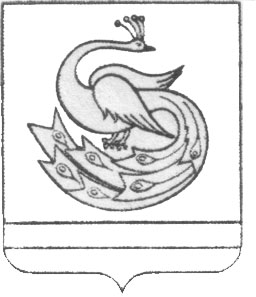 СОБРАНИЕ ДЕПУТАТОВ ПЛАСТОВСКОГО МУНИЦИПАЛЬНОГО РАЙОНА                                 Р Е Ш Е Н И Е«  28  »            10             2022 г.                                                                     № О ходе реализации национального проекта «Культура» в Пластовском муниципальном районе за 9 месяцев 2022 года  Заслушав информацию начальника Управления культуры, спорта и молодежной политики Пластовского муниципального района (далее – УКС и МП) Токаревой М.В. о ходе реализации национального проекта «Культура» в Пластовском муниципальном районе за 9 месяцев 2022 года, Собрание депутатов Пластовского муниципального района отмечает положительную роль Управления культуры, спорта и молодежной политики в реализации проекта. Структура национального проекта «Культура» состоит из 3 проектов: «Творческие люди», «Культурная среда», «Цифровая культура». С 2019 года в рамках реализации Федерального проекта «Культура» Регионального проекта «Творческие люди» специалисты Управления культуры, спорта и молодежной политики и его подведомственных учреждений получают новые знания и повышают свою квалификацию в Кемеровском государственном институте культуры, в Казанском государственном институте культуры, в Краснодарском государственном институте культуры, в Пермском государственном институте культуры, в Челябинском государственном институте культуры и во многих других ведущих вузах страны. Образовательные программы проводятся по направлениям: библиотечное и музейное дело, театральное и музыкальное искусство, режиссура мероприятий, а также по таким темам как «Современные подходы к управлению продажами в учреждениях социально-культурной сферы», «Проектирование, создание и продвижение эффективных информационно-рекламных материалов для учреждений и организаций отрасли культуры», «Менеджмент и маркетинг в сфере культуры», «Принципы и условия цифрового сбора, хранения и обработки персональных данных» и многое другое.С 2019 года по сегодняшний день обучение прошли 48 сотрудников, которым по окончании был выдан сертификат о повышении квалификации, а именно: в 2019 году - 9 специалистов, в 2020 году - 7 специалистов, в 2021 году - 19 специалистов, за 9 месяцев 2022 года - 13 специалистов. До конца года планируется обучить ещё одного специалиста.   		В 2022 году заключены соглашения на предоставление субсидий местному бюджету: на государственную поддержку лучших сельских учреждений культуры бюджетные ассигнования – 187 000,00 рублей, в том числе: 100 000,00 рублей – федеральный бюджет; 27 000,00 рублей – областной бюджет; 60 000,00 рублей – местный бюджет. Доведены лимиты  – 187 000,00 рублей, израсходовано 187 000,00 рублей.	По субсидии приобретена мебель и настольные игры в Сельский клуб села Котлик. 	На государственную поддержку лучших работников сельских учреждений культуры выделены бюджетные ассигнования в сумме 68 500,00 рублей, в том числе: 50 000,00 рублей – федеральный бюджет; 13 500,00 рублей – областной бюджет; 5 000,00 рублей – местный бюджет. Лимиты доведены в сумме  68 500,00 рублей. Израсходовано 68 500,00 рублей.	По субсидии было выплачено денежное вознаграждение руководителю кружка спортивно-досугового центра с. Верхняя Кабанка Г.В. Кононенко.В рамках реализации национального проекта «Культура» Пластовский районный музей получил денежные средства на техническое оснащение музея. Общий объем финансирования составил  1551 300,00 руб., в том числе: 1 470 122,93 рублей – федеральный бюджет; 77 377,07 рублей – областной бюджет;   3 800,00 рублей – местный бюджет. Выделенные средства израсходованы на приобретение оборудования для хранения и сохранения  предметов музейного фонда: стеллажи металлические - 6 шт., огнестойкие сейфы – 4 шт.; шкафы архивные -4 шт.; картотека для хранения документов – 4 шт. на сумму 997,96 тыс. руб., из которых отыграли аукцион в объеме 717,27 тыс. руб.; оборудование для осуществления выставочной деятельности, такие как: застекленная вертикальная витрина с подсветкой – 2 шт.; двухсторонние выставочные стенды с подсветкой – 4 шт.; мобильные стенды – 8 шт. на сумму 553,28 тыс. руб.В результате освоения субсидии было полностью  заменено оборудование для хранения фондов, которое нуждалось в обновлении, так как старое  не отвечало современным требованиям.                                                                      Сейчас ордена и медали, содержащие драгоценные металлы, драгоценные камни, а также нумизматика, требующие особых условий хранения, размещены в специализированных сейфах.Архивные шкафы и металлические стеллажи позволили с удобством разместить экспонаты на полках. Фотографии, документы размещены в закрытых металлических шкафах, что защитит их от неблагоприятных воздействий окружающей среды. В рамках освоения субсидии денежные средства  в сумме 280,75 тыс. руб.  израсходованы на приобретение современного музейного оборудования       (музейного пылесоса, бесконтактного сканера, мультимедийной трибуны).Приобретенное в рамках национального проекта «Культура» оборудование поставлено в музей, используется в работе, что позволило повысить интерес к истории района, имидж учреждения. Реализация нацпроекта «Культура» дает качественный импульс к созданию обновленной культурной инфраструктуры на территории Пластовского муниципального района. Вместе с тем, в 2022  году в рамках федерального проекта «Цифровая культура» Центральная библиотека г. Пласт подала заявку на конкурс «Создание виртуальных концертных залов в городах Российской Федерации». Не прошли конкурсный отбор, по причине нахождения библиотеки на 3 этаже ДК «Октябрь» (отсутствие доступной среды).Исходя из вышеизложенного, Собрание депутатов Пластовского муниципального района РЕШАЕТ:Информацию о ходе реализации национального проекта «Культура» в Пластовском муниципальном районе за 9 месяцев 2022 года  принять к сведению.Отметить положительную работу Управления культуры, спорта и молодежной политики Пластовского муниципального района                      (Токарева М.В.) по исполнению мероприятий в рамках  реализации национального проекта «Культура» в Пластовском муниципальном районе.Рекомендовать администрации Пластовского муниципального района рассмотреть возможность строительства нового здания для размещения  Центральной библиотеки  района.Контроль за исполнением настоящего решения поручить постоянной комиссии по социальным вопросам (Кондрашкина М.В.)Председатель Собрания депутатовПластовского муниципального района                                         А.Б. Бычков